The Commonwealth of MassachusettsExecutive Office of Health and Human ServicesDepartment of Public Health250 Washington Street, Boston, MA 02108-4619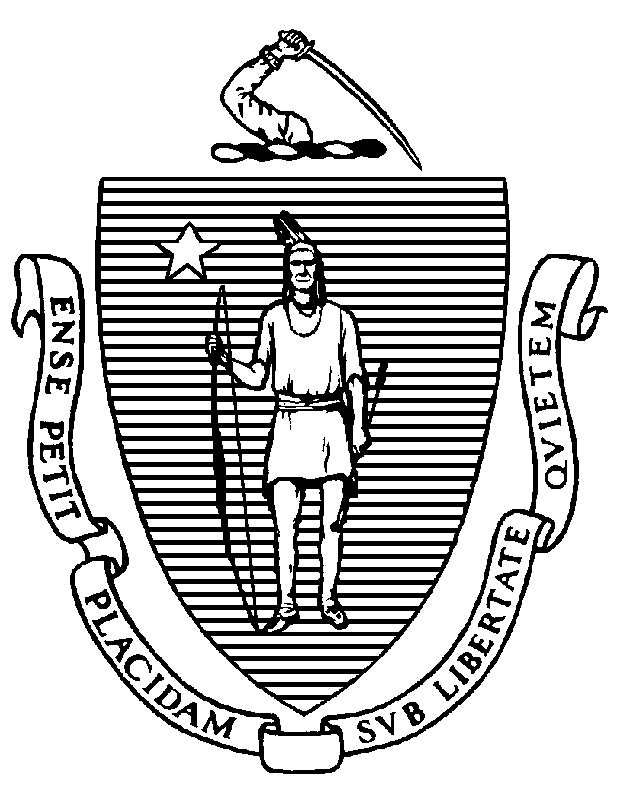 Board of Registration in Podiatry Public MeetingLocation: Virtual Date: June 13, 2023 Time: 10:00 AMCisco WebEx Meeting InformationJoin on your computer, mobile app or room devicehttps://eohhs.webex.com/eohhs/j.php?MTID=mf4fdace84e001f95b37b6b4d5a833879 Meeting number: 2537 044 5551Password: qMFfC9hWJ63Telephone Information (audio only)+1-617-315-0704 United States Toll (Boston) +1-650-479-3208 United States TollAccess code: 2537 044 5551Investigative Matters and Settlement Offers [Closed Session Pursuant to M.G.L. c. 112, § 65C]:Housekeeping Matters Roll call for attendance Vote on Minutes: May 9, 2023 Public MinutesNew Items:Board Chair Report: Executive Director Report:Board Counsel Report:2018-001250-IT-ENFDiscussionPetition for Probation Termination - 2019-000609-IT-ENFLimited License application second updateDr. H. Lee request for residency transferMATE training letter for all drug enforcement administration (DEA) registered practitioners Open Session for Topics not reasonably anticipated by the Chair 48 hours in advance of meeting.Adjournment 